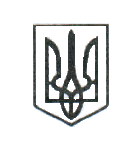 ЛЮБОТИНСЬКА МІСЬКА РАДА                                                                                   ХАРКІВСЬКА ОБЛАСТЬ                                                                                                             СЕСІЯ ___ СКЛИКАННЯРІШЕННЯПро надання дозволу на розробку проєкту землеустрою щодо відведення земельної  ділянки гр.  Гиренко Володимиру Сергійовичу           Розглянувши заяву гр. Гиренко Володимира Сергійовича, який  зареєстрований за адресою: ------------------ з проханням надати дозвіл на розробку проєкту землеустрою щодо відведення земельної ділянки орієнтовною площею  0,3676 га для ведення особистого селянського господарства в м. Люботин, вул. Ревчанська, відповідно до ст.ст. 12, 116, 118, 121, 122  Земельного кодексу України, керуючись ст.ст. 26, 50 Закону України «Про землеустрій», ст. 26 Закону України  «Про місцеве самоврядування в Україні»,  Люботинська міська радаВ И Р І Ш И Л А :1. Надати дозвіл гр. Гиренко Володимиру Сергійовичу на розробку проєкту землеустрою щодо відведення земельної ділянки орієнтовною площею  0,3676 га із земель комунальної власності територіальної громади, категорії сільськогосподарського призначення, для ведення особистого селянського господарства, розташованої:                         вул. Ревчанська, м. Люботин,  Харківська обл.                                         2. гр. Гиренко В.С. замовити виготовлення проєкту землеустрою щодо відведення земельної ділянки у розробника документації із землеустрою відповідно до вимог Закону України «Про землеустрій».    3. Контроль за виконанням даного рішення покласти на постійну депутатську комісію з питань містобудування, будівництва, земельних відносин та охорони природи.     Міський голова                                                                                              Леонід ЛАЗУРЕНКО__________________    № ___________________                                    проєкт